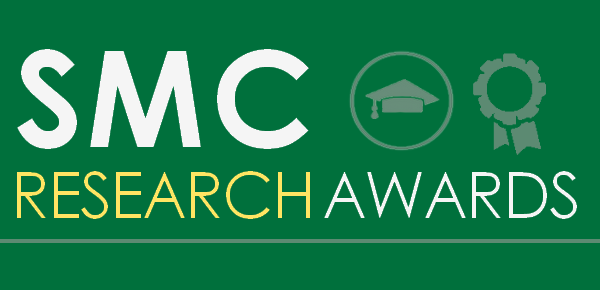 FORMULAIRE DE CANDIDATURECOORDONNEESNom : ………………………………………………………Prénom : ……………………………………………………Date de naissance : .. /.. /….Adresse mail : ………………………………………………Numéro de téléphone : ……………………………………Adresse postale : ……………………………………………………………………………………………………………………………………..STATUTDocteur diplômé le : .. /.. /….Fonction actuelle : 
Doctorant inscrit en : 1ère , 2ème, 3ème, X ème, année ?Université : ………………………………………………………………………………………………Discipline : ……………………………………………………………………………………………….Laboratoire : …………………………………………………………………………………………….Directeur de thèse : Nom : ………………………………………….…Prénom : …………………………Le cas échéant, codirecteur de thèse : Nom : …………………………….……………Prénom : …………………………..…Intitulé de la thèse : ………………………………………………………………………………………………………………………………..  …………………………………………………………………………………………………………………………………………………………………...…………………………………………………………………………………………………………………………………………………………………..ARTICLE SOUMIS AUX JURYS DU SMC RESEARCH AWARDSTitre de l’article : ….…………….…………….…………….…………….…………….…………….…………….…………….…………………

….…………….…………….…………….…………….…………….…………….…………….…………….…….…….…….…….…….…….…….……Discipline : ………….…………….…………….…………….…………….…………….…………….…………….…………….…………….……Mots-clés : …………….…………….…………….…………….…………….…………….…………….…………….…………….…………….…Nombre de signes de l’article : ….….. signes caractères compris